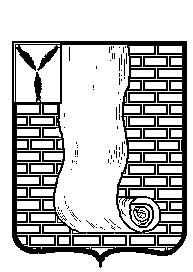 КРАСНОАРМЕЙСКОЕ  РАЙОННОЕ СОБРАНИЕСАРАТОВСКОЙ ОБЛАСТИР Е Ш Е Н И ЕОб объявлении конкурса по отбору кандидатур на должность главы Красноармейского муниципального районаРуководствуясь частью 2.1 статьи 36 Федерального закона от 06 октября 2003 года №131-ФЗ «Об общих принципах организации местного самоуправления в Российской Федерации», законом Саратовской области от 30 сентября 2014 года №109-ЗСО «О порядке избрания глав муниципальных образований в Саратовской области», статьей 26 Устава Красноармейского муниципального района Саратовской области, Красноармейское районное Собрание РЕШИЛО:1.Объявить конкурс по отбору кандидатур на должность Главы Красноармейского муниципального района.2.Определить:- дату и время проведения конкурса -  «16» ноября 2020 года, 10.30 часов,- место проведения конкурса: Саратовская область, г. Красноармейск, ул. Ленина, 62, здание администрации Красноармейского муниципального района, каб.66.3. Назначить членами конкурсной комиссии для проведения конкурса на замещение должности Главы Красноармейского муниципального района Саратовской области депутатов районного Собрания:- Герасимову Людмилу Витальевну – председатель Красноармейского районного Собрания,- Кузьменко Александра Васильевича – глава муниципального образования город Красноармейск,депутатов  Совета муниципального образования:- Роганова Игоря Владимировича – депутат Совета муниципального образования город Красноармейск,- Левина Алексея Леонидовича - депутат Совета муниципального образования город Красноармейск,членов конкурсной комиссии, назначенных Губернатором Саратовской области:- Архипова Андрея Владимировича – министр промышленности и энергетики области,- Зюзина Сергея Юрьевича – министр по делам территориальных образований области,- Ципящука Анатолия Федоровича – депутат Саратовской областной Думы,- Чернышевского Дмитрия Викторовича – депутат Саратовской областной Думы.Определить срок приема документов, необходимых для участия в конкурсе на замещение должности Главы Красноармейского муниципального района и указанных в Порядке проведения конкурса по отбору кандидатур на должность Главы Красноармейского муниципального района, утвержденным Решением районного Собрания от 05.10.2016 №07 «Об утверждении положения о порядке проведения конкурса по отбору кандидатур на должность Главы Красноармейского муниципального района Саратовской области»:- дата начала приема документов: «23» октября 2020 года;- дата окончания приема документов: «06» ноября 2020 года;- адрес приема документов: Саратовская область, г. Красноармейск, ул. Ленина, 62, здание администрации Красноармейского муниципального района, каб. 72Прием документов осуществляется в рабочие дни с 8.00 до 17.00  часов.Контактные телефоны: 8(84550) 2-12-45.5. Определить условия конкурса по отбору кандидатур на должность Главы Красноармейского муниципального района в соответствии с Порядком проведения конкурса по отбору кандидатур на должность Главы Красноармейского муниципального района, утвержденным Решением районного Собрания от 05.10.2016 №07 « Об утверждении положения о порядке проведения конкурса по отбору кандидатур на должность Главы Красноармейского муниципального района Саратовской области», и опубликовать согласно Приложению.6. Настоящее решение подлежит официальному опубликованию.Председатель КрасноармейскогоРайонного Собрания                                                                     Л.В. ГерасимоваИ.о. главы Красноармейскогомуниципального района                                                                       А.И. Зотов      Приложение к Решению Красноармейского районного Собранияот 19.10.2020г.     № 43Условия конкурса по отбору кандидатур на должность Главы Красноармейского муниципального районаI. Общие положения1.1. Конкурс по отбору кандидатур на должность Главы Красноармейского муниципального района (далее - Конкурс) проводится на принципах гласности, законности, профессионализма и компетентности лиц, стремящихся к замещению должности Главы Красноармейского муниципального района (кандидатов).Конкурс обеспечивает право граждан на равный доступ к замещению муниципальной должности.II. Порядок проведения Конкурса2.1. Решение об объявлении Конкурса подлежит официальному опубликованию не позднее, чем за 20 дней до дня проведения Конкурса.В решении должны быть указаны:а) условия Конкурса, дата, время и место его проведения;б) срок приема документов для участия в Конкурсе (дата начала и окончания приема);в) адрес и время приема документов;г) местонахождение и номера телефонов Конкурсной комиссии.2.2. Заявление об участии в Конкурсе подается кандидатами в Конкурсную комиссию с 23 октября 2020г. до 17:00 06 ноября 2020 г. со дня опубликования решения об объявлении Конкурса по форме согласно Приложению 1 к настоящим Условиям конкурса по отбору кандидатур на должность Главы Красноармейского муниципального района.2.3. Если кандидат является депутатом и осуществляет свои полномочия на непостоянной основе, в заявлении должны быть указаны сведения об этом и наименование соответствующего представительного органа.Если у кандидата имеется судимость, в заявлении также указываются сведения о судимости кандидата.2.4. К заявлению, предусмотренному настоящими Условиями конкурса по отбору кандидатур на должность Главы Красноармейского муниципального района, прилагаются:а) согласие на обработку персональных данных согласно приложению № 2;б) копия паспорта гражданина Российской Федерации (по прибытии на конкурс – подлинник);в) копия трудовой книжки;г) копии документов, подтверждающих профессиональное образование, квалификацию;д) справка о наличии (отсутствии) судимости и (или) факта уголовного преследования либо о прекращении уголовного преследования;е) сведения о размере и об источниках доходов претендента, а также об имуществе, принадлежащем претенденту на праве собственности (в том числе совместной собственности), о вкладах в банках, ценных бумагах, сведения о принадлежащем претенденту, его супругу и несовершеннолетним детям недвижимом имуществе, находящемся за пределами территории Российской Федерации, об источниках получения средств, за счет которых приобретено указанное имущество, об обязательствах имущественного характера за пределами территории Российской Федерации претендента, а также сведения о таких обязательствах его супруга и несовершеннолетних детей 2.5. Заявление и иные документы, предусмотренные настоящими Условиями конкурса по отбору кандидатур на должность Главы Красноармейского муниципального района, кандидат обязан представить лично.2.6. Конкурсная комиссия обязана выдать письменное подтверждение получения заявления кандидата и других документов. Указанное письменное подтверждение выдается незамедлительно после получения этих документов.2.7. В день проведения Конкурса члены Конкурсной комиссии на своем заседании оценивают профессиональный уровень кандидатов на основании представленных документов, а также проводят собеседование с каждым кандидатом. Очередность собеседования устанавливается исходя из очередности регистрации заявлений об участии в Конкурсе.Критериями оценки кандидатов являются:- знания, умения и навыки по вопросам государственного и муниципального управления, опыт управленческой работы, деловая культура, систематическое повышение профессионального уровня, умение видеть перспективу, инициативность;- умение анализировать, мыслить системно, оперативно, принимать оптимальные решения в условиях дефицита информации и времени;- навыки делового общения, умение руководить подчиненными, координировать и контролировать их деятельность.Метод оценки кандидатов определяется Конкурсной комиссией.Приложение № 1 В конкурсную комиссию по проведению конкурса по отбору кандидатур на должность Главы Красноармейского муниципального района                                        от______________________________                                                 фамилия, имя, отчество                                        __________________________________,                                        год рождения _____________________,                                        зарегистрированного(ой) по адресу:                                        ____________________________________________________________________,                                        проживающего(ей) по адресу: _______                                        __________________________________,                                        паспорт ___________________________                                        __________________________________,                                        телефон ___________________________ЗаявлениеПрошу  допустить к участию в конкурсе по отбору кандидатур на должность Главы Красноармейского муниципального района Саратовской области. Сообщаю следующие сведения  о  судимости<1>___________________.Информирую о том, что осуществляю полномочия депутата представительного органа ________________ на непостоянной основе<2>.Уведомляю, что на момент предоставления документов в конкурсную комиссию не имею счетов (вкладов), не храню наличные денежные средства и ценности в иностранных банках, расположенных за пределами территории Российской Федерации, не владею и (или) не пользуюсь иностранными финансовыми инструментами<3>.С проведением  процедуры  оформления допуска к сведениям, составляющим государственную и иную охраняемую законом тайну, согласен(а).Обязуюсь прекратить деятельность, несовместимую с замещением выборной должности главы муниципального образования, в случае избрания меня Главой Красноармейского муниципального района Красноармейским районным Собранием из числа кандидатов, представленных конкурсной комиссией по результатам конкурса. Приложение (перечень представленных документов:1. ______________________________________________________, на _____ листах;2. ______________________________________________________, на _____ листах;3. ______________________________________________________, на _____ листах;4. ______________________________________________________, на _____ листах."___" __________________ 20___ г.                                 ___________________                                                                                                          ПодписьЗаявление и указанные документы к нему принял(а):секретарь конкурсной комиссии _____________________________________________                                                (ФИО)"___" __________________ 20___ г.                                  ___________________                                                                                                          Подпись<1> Если у претендента имелась или имеется судимость, указываются сведения о судимости. Если  судимость  снята  или погашена - сведения о дате снятия или погашения судимости. Если претендент не имеет (не имел) судимости, то в соответствующей строке проставляется прочерк.<2> Указывается наименование соответствующего представительного органа, депутатом которого является претендент. Если претендент не исполняет обязанности депутата на непостоянной основе, то в соответствующей строке проставляется прочерк.<3>Для претендентов на глав муниципальных районов и городских округов.Приложение № 2 в конкурсную комиссию по проведению конкурса по отбору кандидатур на должность Главы Красноармейского муниципального района (далее - комиссия)                          от ______________________________________________                          ________________________________________________,                          проживающего(ей) по адресу:______________________                          _________________________________________________                          ________________________________________________,                          документ, удостоверяющий личность:                          ___________________ серия _________ N __________,                          когда, кем выдан ________________________________                          _________________________________________________Согласие на обработку персональных данныхДаю согласие на обработку Красноармейским районным Собранием и комиссией своих персональных данных с использованием средств автоматизации и без  использования средств автоматизации, включая их получение в письменной  и устной формах у третьей стороны, в соответствии с Федеральным законом от 27.07.2006 N 152-ФЗ «О персональных данных», с целью подготовки документов для проведения конкурса по отбору кандидатур на должность главы Красноармейского муниципального района.Согласие дано на обработку следующих персональных данных:- фамилия, имя, отчество;- должность и место работы;- дата рождения;- место рождения;- домашний адрес;-  сведения   об  образовании  (с  указанием  года  окончания  учебного заведения, наименования учебного заведения, специальности по диплому);- ученая степень, ученое звание;- сведения о трудовой деятельности;- сведения о семейном положении;-  сведения  о  наградах  (поощрениях)  и  званиях  (с указанием даты и номера документа, подтверждающего награждение (поощрение));- сведения о судимости;- _________________________(ПОДЛЕЖИТ ЗАПОЛНЕНИЮ при наличии иных персональных данных).Действия с моими персональным данными при подготовке документов для проведения конкурса по отбору кандидатур на должность Главы Красноармейского муниципального района включают в себя сбор персональных данных, их накопление, систематизацию и уточнение(обновление, изменение), обезличивание и передачу (распространение) сторонним организациям.Настоящее согласие действует с даты его представления в комиссию до даты его отзыва. Отзыв настоящего  согласия осуществляется в письменной форме путем подачи письменного заявления в представительный орган муниципального образования и (или) в комиссию."___" __________________ 20___ г.                               ___________________                                                                                                        Подпись  от 19.10.2020№        43  от 19.10.2020№        43